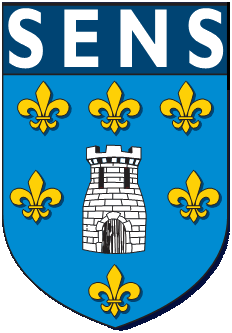 	Dossier pour une première demande de subvention	Dossier pour le renouvellement d’une demande de subvention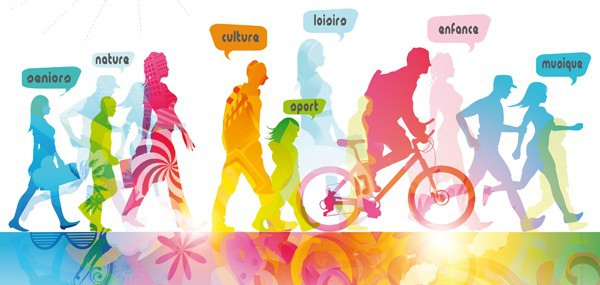 MIEUX NOUS CONNAITREPrésentation de votre association	1-1Identification administrative et juridique :Locaux municipaux mis à disposition :  OUI  NONSi oui, adresse du local : ……………………………………………………………………………………………………………………………………………………………………………………………………………………………………………………………………………………………………….Date de fin de la convention de mise à disposition du local :Personne ayant renseigné ce document :   ………………………………………….  Fonction :   …………………………… :  …………………………………...  Courriel :  ……………………………………………….…….@……………………................Date de la dernière mise à jour des statuts de l’association :   ………. / ………. / ……….……….
> L’association dispose-t-elle ? :d’un règlement intérieur : OUI*   -  NON d’une charte ou d’un code de bonnes conduites : OUI*   -  NON > L’association est-elle organisée en commissions ? : OUI*   -  NON Le bureau, les salariés	1-2Composition du conseil d’administration / bureau : Contact(s) de l’association à faire paraître sur le site internet de la ville, le guide du sport, … :(2) Cette précision doit être obligatoirement renseignée afin d’éviter le risque de la prise illégale d’intérêts : en application de l’article L.2131-11 du Code Général des Collectivités Territoriales, sont illégales les délibérations du Conseil Municipal auxquelles ont pris part un ou plusieurs membres du conseil intéressés à l’affaire qui en fait l’objet, soit en leur nom personnel, soit comme mandataires.Fonctionnement de l’association	1-3Publics :Territoires d’intervention :Permanences :Moyens humains de l’association :Adhérents :Le projet associatif	1-4Perspectives de développement de l’association :Activités 2018 : Les activités proposéesNouvelles activités 2019 : Quoi et Pourquoi ?Perspectives de développement pour les années à venir : Quoi et pourquoiLes ChiffresCompte de résultat saison 2017/2018	2-1Certifié exact le …………………….……..	Signature du responsable :Budget prévisionnel 2018/2019	2-2Certifié exact le …………………….……..	Signature du responsable :La subvention de fonctionnement1° Les licenciés 2018/2019:- Joindre obligatoirement un état signé du nombre de licence signé du Comité Départemental ou Régional- Ce document détaillant l’âge des adhérents est à compléter2° L’âge des licenciés :3° Origine des licenciés :4° les déplacements :(*) Sports individuels: compter compétiteurs réellement déplacés et officiels appartenant au jury de la compétition. Sports collectifs: compter le nombre de joueurs autorisés sur la feuille de match et 2 dirigeants. Dans le cas d' 1 équipe incomplète, indiquer le nombre de joueurs déplacés. 5 ° Les résultats collectifs :6° Les résultats individuels :7° Les médaillés jeunesse et sports 2018 :8° Les sportifs de haut niveau :La subvention projet1° La fiche action :Attention, cette demande doit correspondre aux actions évoquées page 11 du documentUn tableau (présentation et budget) par actionChaque action doit être financé par au moins deux financeurs différents2° Le budget de l’action :Au regard du coût total du projet, l’association sollicite une subvention de : …………. €Certifié exact le …………………….……..	Signature du responsable :………………		……………………………………………Attestation sur l’honneur 	Ce dossier doit obligatoirement être rempli pour toutes les demandes (initiale ou renouvellement) et quel que soit le montant de la subvention sollicitée. Si le signataire n’est pas le représentant légal de l’association, merci de joindre le pouvoir lui permettant d’engager celle-ci.Je soussigné(e), (nom et prénom) : 	,Représentant(e) légal(e) de l’association : 	-  Déclare que l’association est en règle au regard de l’ensemble des déclarations sociales et fiscales ainsi que des cotisations et paiements y afférant - Certifie exactes les informations du présent dossier, notamment la mention de l’ensemble des demandes de subvention introduites auprès d’autres financeurs publics ;- Précise que ces subventions, si elle sont accordées, devront être versées sur le compte bancaire ou postal de l’association (joindre dans tous les cas au présent dossier un RIB ou RIP original).- Si ces subventions sont accordées s’engage à apposer le logo de la ville de Sens sur toutes les communications de l’association et à participer aux évènements municipaux lorsque l’association sera sollicitée.Fait à …………………………….., le …………………………………	Signature :……………………….	……………………………………AttentionToute fausse déclaration est passible de peines d’emprisonnement et d’amendes prévues par les articles 441-6 et 441-7 du Code Pénal. Le droit d’accès aux informations prévues par la loi n° 78-17 du 6 janvier relative à l’informatique, aux fichiers et aux libertés s’exerce auprès du service ou de l’établissement auprès duquel vous avez déposé votre dossier.Dossier unique de demande de subvention sportive 2019Association	Liste des pièces à joindre OBLIGATOIREMENT à votre dossier :☐ Les statuts déposés (uniquement pour les nouvelles demandes ou en cas de modification) La copie du récépissé de déclaration en Préfecture ou Sous-Préfecture La liste de composition du bureau la plus récente Le compte rendu de la dernière assemblée générale Le rapport d’activité de l’association Le compte de résultat et le bilan 2018 de votre association approuvés  Le budget prévisionnel 2019 Attestation d’assurance de Responsabilité Civile de l’association en cours de validitéDans tous les cas, si le dossier n’est pas signé par le représentant légal de l’association, vous devez joindre le pouvoir de ce dernier au signataire.Nom de l’association :Sigle de l’association :Fédération d’affiliation(en toutes lettres)Objet de l’association :Adresse du siège social :code postal :ville : 	                           fixe :Portable: 	Adresse e-mail :Site Internet :N° SIREN :N° SIRET : 	Code APE :N° RNA : ………………………….Adresse de correspondance (si différente du siège social) :Adresse de correspondance (si différente du siège social) :Adresse de correspondance (si différente du siège social) :code postal :ville : 	Date de déclaration en Préfecture :Date de déclaration en Préfecture :Numéro de récépissé : Numéro de récépissé : Date de publication au Journal Officiel :Date de publication au Journal Officiel :Association reconnue d’utilité publique :Association reconnue d’utilité publique :  oui  nonNombre de sièges dans le Conseil d’administrationNombre de sièges dans le BureauNombre de sièges dans le Conseil d’administration attribués à  de SensNombre de sièges dans le Bureau attribués à  de SensPrésidentPrésidentPrésidentPrésidentPrésidentNom :Prénom :Elu au sein du Conseil Municipal de  de Sens (2) :Elu au sein du Conseil Municipal de  de Sens (2) :Elu au sein du Conseil Municipal de  de Sens (2) : oui nonAdresse :Code postal :Ville :Téléphone :        /      /      /      /      	Tél. portable :        /       /       /       /       	        /       /       /       /       	Fax :         /      /      /      /      	Adresse e-mail :TrésorierTrésorierTrésorierTrésorierTrésorierNom :Prénom :Elu au sein du Conseil Municipal de  de Sens (2) :Elu au sein du Conseil Municipal de  de Sens (2) :Elu au sein du Conseil Municipal de  de Sens (2) : oui  nonAdresse :Code postal :Ville :Téléphone :        /      /      /      /      	Tél. portable :        /       /       /       /       	        /       /       /       /       	Fax :         /      /      /      /      	Adresse e-mail :SecrétaireSecrétaireSecrétaireSecrétaireSecrétaireNom :Prénom :Elu au sein du Conseil Municipal de  de Sens (2) :Elu au sein du Conseil Municipal de  de Sens (2) :Elu au sein du Conseil Municipal de  de Sens (2) : oui nonAdresse :Code postal :Ville :Téléphone :        /      /      /      /      	Tél. portable :        /       /       /       /       	        /       /       /       /       	Fax :         /      /      /      /      	Adresse e-mail :…………….  Adjoint…………….  Adjoint…………….  Adjoint…………….  Adjoint…………….  AdjointNom :Prénom :Elu au sein du Conseil Municipal de  de Sens (2) :Elu au sein du Conseil Municipal de  de Sens (2) :Elu au sein du Conseil Municipal de  de Sens (2) : oui nonAdresse :Code postal :Ville :Téléphone :        /      /      /      /      	Tél. portable :        /       /       /       /       	        /       /       /       /       	Fax :         /      /      /      /      	Adresse e-mail :……………  Adjoint……………  Adjoint……………  Adjoint……………  Adjoint……………  AdjointNom :Prénom :Elu au sein du Conseil Municipal de  de Sens (2) :Elu au sein du Conseil Municipal de  de Sens (2) :Elu au sein du Conseil Municipal de  de Sens (2) : oui nonAdresse :Code postal :Ville :Téléphone :        /      /      /      /      	Tél. portable :        /       /       /       /       	        /       /       /       /       	Fax :         /      /      /      /      	Adresse e-mail :Nom :Prénom :Adresse :Code postal :Ville :Téléphone :  .. /      /      /      /      	Tél. portable :        /       /       /       /       	Fax :         /      /      /      /      	Adresse e-mail :Titre ou fonction au sein de l’association :Titre ou fonction au sein de l’association :Nom :Prénom :Adresse :Code postal :Ville :Téléphone :        /      /      /      /      	Tél. portable :        /       /       /       /       	Fax :         /      /      /      /      	Adresse e-mail :Titre ou fonction au sein de l’association :Titre ou fonction au sein de l’association : Petite enfance        (0 – 3 ans) Enfants École maternelle (3 – 6 ans) École élémentaire (6 – 11 ans) Adolescents Collégiens (11 – 15 ans) Lycéens (15-18 ans) Etudiants Adultes 18 – 29 ans 30 – 39 ans 40 – 49 ans 50 – 59 ans Personnes âgées 60 – 69 ans 70 – 79 ans 80 – 89 ans 90 ans et plusCommunesQuartiersLundiMardiMercrediJeudiVendrediSamediInterlocuteurHorairesTéléphoneAdresseNombreDont à temps partielContrat à durée déterminéeContrat à durée indéterminéeParcours Emploi CompétenceEmploi CiviqueBénévoles2018Tarif d’adhésionAdhérents sénonaisAdhérents de la Communauté d’Agglomération du Grand SénonaisAdhérents hors de la Communauté d’Agglomération du Grand SénonaisDépensesMontant en €RecettesMontant en €60 – Achats70 – Ventres de produits finis, - achats d’études et de prestations de serviceprestations de service- achats non stockés de matières et fournitures- marchandises- fournitures non stockables (eau, énergie)- prestations de services- fournitures administratives- produits des activités annexes- fournitures d’ateliers74 – Subventions d’exploitation- autres fournitures- Etat61 – Services extérieursFIV- sous-traitance généraleDDTEFP- locations mobilières et immobilièresDRAC- charges locatives et de co-propriétéDDJS- entretien et réparationCNDS- assurancesEducation Nationale- documentationFONJEP- diversautres (à préciser)62 – Autres services extérieurs- Collectivités territoriales- personnel extérieur à l’associationRégion- rémunération intermédiaires et honorairesDépartement- publicité, publicationsCommunauté d’Agglomération du Grand Sénonais- transports collectifsVille- déplacements, missions, réceptions- Organismes sociaux- frais postaux et télécommunicationsCAF- services bancairesFASILD- diversautres (à préciser)- formation- Fonds européens63 – Impôts et taxes- CNASEA (emplois aidés)- impôts et taxes- Autres (à préciser)- autres impôts et taxes64 – Charges de personnel75 – Autres produits de gestion courante- rémunération du personnel- cotisations- charges du personnel- autres- autres charges de personnel76 – Produits financiers65 – Autres charges de gestion courante77 – Produits exceptionnels66 – Charges financières- sur opération de gestion67 – Charges exceptionnelles- sur exercice antérieur68 – Dotations aux amortissements,78 – Reprise sur amortissements et provisionsprovisions et engagementsTotal des charges prévisionnellesTotal des produits prévisionnels86 – Emploi des contributions 87 – Contributions volontaires en naturevolontaires en nature- bénévolat- secours en nature- prestations en nature- mise à disposition gratuite de biens et prestations- dons en nature- personnels bénévolesTotal des chargesTotal des produitsDépensesMontant en €RecettesMontant en €60 – Achats70 – Ventres de produits finis, - achats d’études et de prestations de serviceprestations de service- achats non stockés de matières et fournitures- marchandises- fournitures non stockables (eau, énergie)- prestations de services- fournitures administratives- produits des activités annexes- fournitures d’ateliers74 – Subventions d’exploitation- autres fournitures- Etat61 – Services extérieurs- sous-traitance généraleDDTEFP- locations mobilières et immobilièresDRAC- charges locatives et de co-propriétéDDJS- entretien et réparationCNDS- assurancesEducation Nationale- documentationFONJEP- diversAutres (à préciser)62 – Autres services extérieurs- Collectivités territoriales- personnel extérieur à l’associationRégion- rémunération intermédiaires et honorairesDépartement- publicité, publicationsCommunauté d’Agglomération du Grand Sénonais- transports collectifsVille- déplacements, missions, réceptions- Organismes sociaux- frais postaux et télécommunicationsCAF- services bancairesFASILD- diversautres (à préciser)- formation- Fonds européens63 – Impôts et taxes- CNASEA (emplois aidés)- impôts et taxes- Autres (à préciser)- autres impôts et taxes64 – Charges de personnel75 – Autres produits de gestion courante- rémunération du personnel- cotisations- charges du personnel- autres- autres charges de personnel76 – Produits financiers65 – Autres charges de gestion courante77 – Produits exceptionnels66 – Charges financières- sur opération de gestion67 – Charges exceptionnelles- sur exercice antérieur68 – Dotations aux amortissements,78 – Reprise sur amortissements et provisionsprovisions et engagementsTotal des charges prévisionnellesTotal des produits prévisionnels86 – Emploi des contributions 87 – Contributions volontaires en naturevolontaires en nature- bénévolat- secours en nature- prestations en nature- mise à disposition gratuite de biens et prestations- dons en nature- personnels bénévolesTotal des chargesTotal des produitsFédération UnisportsFédération MultisportsDouble licenceNon compétiteurs, bénévolesCompétiteurs en dessous de 16 ansCompétiteurs plus de 16 ansAGENOMBRE D’ADHERENTSNOMBRE D’ADHERENTSAGEfémininesmasculins-16 ans16-24 ans25-29 ans30-34 ans35-45 ans45-60 ans+ de 60 ansSOUS TOTALTOTALlieux de résidencenombre d’adhérentsSens CAGS (Armeau, Collemiers, Courtois, Dixmont Etigny, Fontaines La Gaillarde, Gron,  Les Bordes, Maillot, Malay Le Grand,  Malay Le Petit, Marsangy, Nailly, Noé, Paron, Passy, Rosoy, Rousson, Saint Clément,  Saint Denis Les Sens, Saint Martin du Tertre, Saligny, Soucy,  Véron, Villeneuve Sur Yonne, Villiers Louis, Voisines, )  Autres : (précisez la commune) :-------TOTALDate du déplacementNature de la compétitionLieu de la compétition et numéro du départementCatégorie d'âgeDistance Aller    SENS / Lieu compétition (sera retenu itinéraire conseillé Michelin)(*) Nombre d'équipiers déplacésDéplacements pris en compte: résultat du produit suivant               (colonne 5 X colonne 6) X 2TOTALEQUIPE                                 Indiquer les résultats de l'ensemble de vos équipes    préciser équipe 1 ou 2 ou...catégorie d'âge et féminines ou masculins                         CHAMPIONNAT ou COUPE   indiquer les résultats de l'ensemble des équipes de votre association engagées dans un championnat                préciser le nom et le niveau (D:départemental, R:régional,N:national) du championnat ou de la coupe et la fédération dont ils dépendent (ex:unisport:FFFootball, FFRugby... ou multisports:ufolep…) ACCESSION    au niveau supérieur                     PLACE OBTENUEACCESSION A DES PHASES FINALES ou TITRE OBTENUPLACE                  OBTENUEFEDERATION UNISPORT :FEDERATION UNISPORT :FEDERATION UNISPORT :FEDERATION UNISPORT :FEDERATION UNISPORT :FEDERATION UNISPORT :FEDERATION UNISPORT :FEDERATION UNISPORT :FEDERATION UNISPORT :FEDERATION UNISPORT :FEDERATION UNISPORT :FEDERATION UNISPORT :FEDERATION UNISPORT :Qualification championnat de FranceQualification championnat de FranceQualification championnat de FranceQualification championnat de FranceQualification championnat de FranceQualification championnat de FranceQualification championnat de FranceQualification championnat InterrégionalQualification championnat InterrégionalQualification championnat InterrégionalQualification championnat InterrégionalQualification championnat InterrégionalQualification championnat InterrégionalCatégorie d'âge (seulement à partir de "cadet")Noms des qualifiés (préciser le nom de chaque athlète composant une équipe)Sélection équipe de FranceChampionnat de France 1 indiv.Championnat de France 2 indiv.Championnat de France 3 indiv.Chpt de Fr.ind.(qualification directe)Chpt de France par équipeRésultat(s) obtenu(s)Catégorie d'âge (seulement à partir de "minime")Noms des qualifiés (préciser le nom de chaque athlète composant une équipe)Epreuve(s)Championnat interrégional indiv.Championnat interrég. par équipeRésultat(s) obtenu(s) obtenueNoms des adhérents du Club ayant reçu la médaille Jeunesse et SportsPréciser si :Médaille or, argent ou bronze dateNom et PrénomDate de naissanceAdresseSportif en structure d’entraînement Fédéral (indiquer le lieu)Sportif en structure d’entraînement Fédéral (indiquer le lieu)Sportif inscrit sur liste ministérielle des athlètes de haut niveauPôle EspoirPôle FrancePrésentation de l’actionPrésentation de l’actionIntitulé de l’actionContenus et objectifs de l’actionPublic(s) ciblé(s)Nombre approximatif de personnes bénéficiairesLieu(x) de réalisationDate de mise en œuvre prévueDurée de l’action (en mois ou en année)Méthode d’évaluation prévue pour l’actionCHARGESPRODUITSAchats :Ventes de produits finis :AlimentationDroits d’entréeFournitureCotisation spécifiqueAdministrationSubvention :Services extérieurs :Etat (préciser)CommunicationConseil départementalDéplacementConseil régionalAutres financeurs (préciser)Personnels :Fonds propresInvestissement :Ville de sens (subvention projet) :TOTAL :TOTAL :